আঞ্চলিক/মাঠ পর্যায়ের কার্যালয়ের জাতীয় শুদ্ধাচার কৌশল কর্মপরিকল্পনা, ২০২১-২০২২আঞ্চলিক/মাঠ পর্যায়ের কার্যালয়ের নাম: উপজেলা মৎস্য কর্মকর্তার কার্যালয়, পানছড়ি, খাগড়াছড়ি পার্বত্য জেলা ।প্রতিবেদনাধীন     ত্রৈমাস:  জুলাই-সেপ্টেম্বর-২০২১ খ্রি.                    বিভাগ: চট্টগ্রাম          জেলা: খাগড়াছড়ি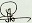 ৩০/০৯/২০২১প্রিয় কান্তি চাকমাউপজেলা মৎস্য কর্মকর্তা(অ: দা:)পানছড়ি,খাগড়াছড়ি।৩০/০৯/২০২১প্রিয় কান্তি চাকমাউপজেলা মৎস্য কর্মকর্তা(অ: দা:)পানছড়ি,খাগড়াছড়ি।কার্যক্রমের নামকর্মসম্পাদন সূচকসূচকের মানসূচকের মানএককবাস্তবায়নের দায়িত্বপ্রাপ্ত ব্যক্তি/পদ২০২১-২০২২ অর্থ বছরেরলক্ষ্যমাত্রাবাস্তবায়ন অগ্রগতি পরিবীক্ষণ, ২০২১-২০২২বাস্তবায়ন অগ্রগতি পরিবীক্ষণ, ২০২১-২০২২বাস্তবায়ন অগ্রগতি পরিবীক্ষণ, ২০২১-২০২২বাস্তবায়ন অগ্রগতি পরিবীক্ষণ, ২০২১-২০২২বাস্তবায়ন অগ্রগতি পরিবীক্ষণ, ২০২১-২০২২বাস্তবায়ন অগ্রগতি পরিবীক্ষণ, ২০২১-২০২২মন্তব্যকার্যক্রমের নামকর্মসম্পাদন সূচকসূচকের মানসূচকের মানএককবাস্তবায়নের দায়িত্বপ্রাপ্ত ব্যক্তি/পদ২০২১-২০২২ অর্থ বছরেরলক্ষ্যমাত্রালক্ষ্যমাত্রা/অর্জন১ম কোয়ার্টার২য় কোয়ার্টার৩য় কোয়ার্টার৪র্থ কোয়ার্টারমোট অর্জনঅর্জিতমানমন্তব্য১২৩৩৪৫৬৭৮৯১০১১১২১৩১৪১. প্রাতিষ্ঠানিক ব্যবস্থা……………………………….....২৬১. প্রাতিষ্ঠানিক ব্যবস্থা……………………………….....২৬১. প্রাতিষ্ঠানিক ব্যবস্থা……………………………….....২৬১. প্রাতিষ্ঠানিক ব্যবস্থা……………………………….....২৬১. প্রাতিষ্ঠানিক ব্যবস্থা……………………………….....২৬১. প্রাতিষ্ঠানিক ব্যবস্থা……………………………….....২৬১. প্রাতিষ্ঠানিক ব্যবস্থা……………………………….....২৬১. প্রাতিষ্ঠানিক ব্যবস্থা……………………………….....২৬১. প্রাতিষ্ঠানিক ব্যবস্থা……………………………….....২৬১. প্রাতিষ্ঠানিক ব্যবস্থা……………………………….....২৬১. প্রাতিষ্ঠানিক ব্যবস্থা……………………………….....২৬১. প্রাতিষ্ঠানিক ব্যবস্থা……………………………….....২৬১. প্রাতিষ্ঠানিক ব্যবস্থা……………………………….....২৬১. প্রাতিষ্ঠানিক ব্যবস্থা……………………………….....২৬১. প্রাতিষ্ঠানিক ব্যবস্থা……………………………….....২৬১.১ নৈতিকতা কমিটির সভা আয়োজনসভা আয়োজিতসভা আয়োজিত৪সংখ্যাউপজেলা মৎস্য কর্মকর্তা৪লক্ষ্যমাত্রা১১১১৪1১.১ নৈতিকতা কমিটির সভা আয়োজনসভা আয়োজিতসভা আয়োজিত৪সংখ্যাউপজেলা মৎস্য কর্মকর্তা৪অর্জন111১.২ নৈতিকতা কমিটির সভার সিদ্ধান্ত বাস্তবায়নবাস্তবায়িত সিদ্ধান্তবাস্তবায়িত সিদ্ধান্ত৬%ফোকাল পয়েন্ট১০০%লক্ষ্যমাত্রা১০০%১০০%১০০%১০০%৪1.5১.২ নৈতিকতা কমিটির সভার সিদ্ধান্ত বাস্তবায়নবাস্তবায়িত সিদ্ধান্তবাস্তবায়িত সিদ্ধান্ত৬%ফোকাল পয়েন্ট১০০%অর্জন100%11.5১.৩ সুশাসন প্রতিষ্ঠার নিমিত্ত অংশীজনের (stakeholders) অংশগ্রহণে সভাঅনুষ্ঠিত সভাঅনুষ্ঠিত সভা4সংখ্যাফোকাল পয়েন্ট৪লক্ষ্যমাত্রা১১      ১১৪1১.৩ সুশাসন প্রতিষ্ঠার নিমিত্ত অংশীজনের (stakeholders) অংশগ্রহণে সভাঅনুষ্ঠিত সভাঅনুষ্ঠিত সভা4সংখ্যাফোকাল পয়েন্ট৪অর্জন111১.৪ শুদ্ধাচার সংক্রান্ত প্রশিক্ষণ আয়োজনপ্রশিক্ষণ আয়োজিতপ্রশিক্ষণ আয়োজিত২সংখ্যাফোকাল পয়েন্ট20জনলক্ষ্যমাত্রা-1০ জন-1০ জন২০0১.৪ শুদ্ধাচার সংক্রান্ত প্রশিক্ষণ আয়োজনপ্রশিক্ষণ আয়োজিতপ্রশিক্ষণ আয়োজিত২সংখ্যাফোকাল পয়েন্ট20জনঅর্জন-00১.৫ কর্ম-পরিবেশ উন্নয়ন(ক. সকল কর্মকর্তা ও কর্মচারীর জন্য মাস্ক ও স্যানিটাইজার সরবরাহ।খ. অফিস ভবন জীবাণুনাশক দিয়ে জীবাণুমুক্ত করা।)উন্নত কর্ম-পরিবেশউন্নত কর্ম-পরিবেশ3সংখ্যা ওতারিখফোকাল পয়েন্ট২৩০.০৮.২১০8.12.21লক্ষ্যমাত্রা৩০.০৮.২১০8.12.21--২1.5নিয়মিত মাস্ক ও স্যানিটাইজারসরবরাহ এবং অফিস ভবন জীবাণুমুক্ত করা হচ্ছে। ১.৫ কর্ম-পরিবেশ উন্নয়ন(ক. সকল কর্মকর্তা ও কর্মচারীর জন্য মাস্ক ও স্যানিটাইজার সরবরাহ।খ. অফিস ভবন জীবাণুনাশক দিয়ে জীবাণুমুক্ত করা।)উন্নত কর্ম-পরিবেশউন্নত কর্ম-পরিবেশ3সংখ্যা ওতারিখফোকাল পয়েন্ট২৩০.০৮.২১০8.12.21অর্জন৩০.০৮.২১11.5নিয়মিত মাস্ক ও স্যানিটাইজারসরবরাহ এবং অফিস ভবন জীবাণুমুক্ত করা হচ্ছে। ১.৬ জাতীয় শুদ্ধাচার কৌশল কর্মপরিকল্পনা, ২০২১-২২ ও ত্রৈমাসিক পরিবীক্ষণ প্রতিবেদন সংশ্লিষ্ট মন্ত্রণালয়ে দাখিল ও স্ব স্ব ওয়েব সাইটে আপলোডকরণকর্মপরিকল্পনা  ও ত্রৈমাসিক প্রতিবেদন দাখিলকৃত ও আপলোডকৃতকর্মপরিকল্পনা  ও ত্রৈমাসিক প্রতিবেদন দাখিলকৃত ও আপলোডকৃত4তারিখফোকাল পয়েন্ট৫17.০৬.২১৩০.0৯.২১৩১.১২.২১৩১.০৩.২২৩০.০৬.২২লক্ষ্যমাত্রা৩০.0৯.২১৩১.১২.২১৩১.০৩.২২৩০.০৬.২২৫১17.০৬.২১ খ্রি. তারিখে কর্মপরিকল্পনা আপলোডকরণ সম্পন্ন১.৬ জাতীয় শুদ্ধাচার কৌশল কর্মপরিকল্পনা, ২০২১-২২ ও ত্রৈমাসিক পরিবীক্ষণ প্রতিবেদন সংশ্লিষ্ট মন্ত্রণালয়ে দাখিল ও স্ব স্ব ওয়েব সাইটে আপলোডকরণকর্মপরিকল্পনা  ও ত্রৈমাসিক প্রতিবেদন দাখিলকৃত ও আপলোডকৃতকর্মপরিকল্পনা  ও ত্রৈমাসিক প্রতিবেদন দাখিলকৃত ও আপলোডকৃত4তারিখফোকাল পয়েন্ট৫17.০৬.২১৩০.0৯.২১৩১.১২.২১৩১.০৩.২২৩০.০৬.২২৩০.0৯.২১২১17.০৬.২১ খ্রি. তারিখে কর্মপরিকল্পনা আপলোডকরণ সম্পন্ন১.7 শুদ্ধাচার পুরস্কার প্রদান এব পুরস্কারপ্রাপ্তদের তালিকা ওয়েবসাইটে প্রকাশপ্রদত্ত পুরস্কারপ্রদত্ত পুরস্কার3তারিখউপজেলা মৎস্য কর্মকর্তা১৫.০৬.২২ লক্ষ্যমাত্রা---১৫.০৬.২২১০১.7 শুদ্ধাচার পুরস্কার প্রদান এব পুরস্কারপ্রাপ্তদের তালিকা ওয়েবসাইটে প্রকাশপ্রদত্ত পুরস্কারপ্রদত্ত পুরস্কার3তারিখউপজেলা মৎস্য কর্মকর্তা১৫.০৬.২২ অর্জন-০০২.  ক্রয়ের ক্ষেত্রে শুদ্ধাচার ........................................................................৪২.  ক্রয়ের ক্ষেত্রে শুদ্ধাচার ........................................................................৪২.  ক্রয়ের ক্ষেত্রে শুদ্ধাচার ........................................................................৪২.  ক্রয়ের ক্ষেত্রে শুদ্ধাচার ........................................................................৪২.  ক্রয়ের ক্ষেত্রে শুদ্ধাচার ........................................................................৪২.  ক্রয়ের ক্ষেত্রে শুদ্ধাচার ........................................................................৪২.  ক্রয়ের ক্ষেত্রে শুদ্ধাচার ........................................................................৪২.  ক্রয়ের ক্ষেত্রে শুদ্ধাচার ........................................................................৪২.  ক্রয়ের ক্ষেত্রে শুদ্ধাচার ........................................................................৪২.  ক্রয়ের ক্ষেত্রে শুদ্ধাচার ........................................................................৪২.  ক্রয়ের ক্ষেত্রে শুদ্ধাচার ........................................................................৪২.  ক্রয়ের ক্ষেত্রে শুদ্ধাচার ........................................................................৪২.  ক্রয়ের ক্ষেত্রে শুদ্ধাচার ........................................................................৪২.  ক্রয়ের ক্ষেত্রে শুদ্ধাচার ........................................................................৪২.১ ২০২১-২২ অর্থ বছরের ক্রয়-পরিকল্পনা ওয়েবসাইটে প্রকাশক্রয়-পরিকল্পনা ওয়েবসাইটে প্রকাশিত4তারিখউপজেলা মৎস্য কর্মকর্তা ৩১.০৭.২১লক্ষ্যমাত্রা৩১.০৭.২১---১৪৩১.০৭.২১ খ্রি. তারিখের আগেই কর্মপরিকল্পনা আপলোডকরণ সম্পন্ন২.১ ২০২১-২২ অর্থ বছরের ক্রয়-পরিকল্পনা ওয়েবসাইটে প্রকাশক্রয়-পরিকল্পনা ওয়েবসাইটে প্রকাশিত4তারিখউপজেলা মৎস্য কর্মকর্তা ৩১.০৭.২১অর্জন৩১.০৭.২১১৪৩১.০৭.২১ খ্রি. তারিখের আগেই কর্মপরিকল্পনা আপলোডকরণ সম্পন্ন৩. শুদ্ধাচার  সংশ্লিষ্ট এবং দুর্নীতি প্রতিরোধে সহায়ক অন্যান্য কার্যক্রম, ২০২১-২২ (অগ্রাধিকার ভিত্তিতে ন্যুনতম পাঁচটি কার্যক্রম)৩. শুদ্ধাচার  সংশ্লিষ্ট এবং দুর্নীতি প্রতিরোধে সহায়ক অন্যান্য কার্যক্রম, ২০২১-২২ (অগ্রাধিকার ভিত্তিতে ন্যুনতম পাঁচটি কার্যক্রম)৩. শুদ্ধাচার  সংশ্লিষ্ট এবং দুর্নীতি প্রতিরোধে সহায়ক অন্যান্য কার্যক্রম, ২০২১-২২ (অগ্রাধিকার ভিত্তিতে ন্যুনতম পাঁচটি কার্যক্রম)৩. শুদ্ধাচার  সংশ্লিষ্ট এবং দুর্নীতি প্রতিরোধে সহায়ক অন্যান্য কার্যক্রম, ২০২১-২২ (অগ্রাধিকার ভিত্তিতে ন্যুনতম পাঁচটি কার্যক্রম)৩. শুদ্ধাচার  সংশ্লিষ্ট এবং দুর্নীতি প্রতিরোধে সহায়ক অন্যান্য কার্যক্রম, ২০২১-২২ (অগ্রাধিকার ভিত্তিতে ন্যুনতম পাঁচটি কার্যক্রম)৩. শুদ্ধাচার  সংশ্লিষ্ট এবং দুর্নীতি প্রতিরোধে সহায়ক অন্যান্য কার্যক্রম, ২০২১-২২ (অগ্রাধিকার ভিত্তিতে ন্যুনতম পাঁচটি কার্যক্রম)৩. শুদ্ধাচার  সংশ্লিষ্ট এবং দুর্নীতি প্রতিরোধে সহায়ক অন্যান্য কার্যক্রম, ২০২১-২২ (অগ্রাধিকার ভিত্তিতে ন্যুনতম পাঁচটি কার্যক্রম)৩. শুদ্ধাচার  সংশ্লিষ্ট এবং দুর্নীতি প্রতিরোধে সহায়ক অন্যান্য কার্যক্রম, ২০২১-২২ (অগ্রাধিকার ভিত্তিতে ন্যুনতম পাঁচটি কার্যক্রম)৩. শুদ্ধাচার  সংশ্লিষ্ট এবং দুর্নীতি প্রতিরোধে সহায়ক অন্যান্য কার্যক্রম, ২০২১-২২ (অগ্রাধিকার ভিত্তিতে ন্যুনতম পাঁচটি কার্যক্রম)৩. শুদ্ধাচার  সংশ্লিষ্ট এবং দুর্নীতি প্রতিরোধে সহায়ক অন্যান্য কার্যক্রম, ২০২১-২২ (অগ্রাধিকার ভিত্তিতে ন্যুনতম পাঁচটি কার্যক্রম)৩. শুদ্ধাচার  সংশ্লিষ্ট এবং দুর্নীতি প্রতিরোধে সহায়ক অন্যান্য কার্যক্রম, ২০২১-২২ (অগ্রাধিকার ভিত্তিতে ন্যুনতম পাঁচটি কার্যক্রম)৩. শুদ্ধাচার  সংশ্লিষ্ট এবং দুর্নীতি প্রতিরোধে সহায়ক অন্যান্য কার্যক্রম, ২০২১-২২ (অগ্রাধিকার ভিত্তিতে ন্যুনতম পাঁচটি কার্যক্রম)৩. শুদ্ধাচার  সংশ্লিষ্ট এবং দুর্নীতি প্রতিরোধে সহায়ক অন্যান্য কার্যক্রম, ২০২১-২২ (অগ্রাধিকার ভিত্তিতে ন্যুনতম পাঁচটি কার্যক্রম)৩. শুদ্ধাচার  সংশ্লিষ্ট এবং দুর্নীতি প্রতিরোধে সহায়ক অন্যান্য কার্যক্রম, ২০২১-২২ (অগ্রাধিকার ভিত্তিতে ন্যুনতম পাঁচটি কার্যক্রম)৩.১ নিয়মিত গণ শুনানী কার্যক্রম বাস্তবায়নগণ শুনানী কার্যক্রম বাস্তবায়িত৪সংখ্যাফোকাল পয়েন্ট/বিকল্প ফোকাল পয়েন্ট২ টিলক্ষ্যমাত্রা-১১০৩.১ নিয়মিত গণ শুনানী কার্যক্রম বাস্তবায়নগণ শুনানী কার্যক্রম বাস্তবায়িত৪সংখ্যাফোকাল পয়েন্ট/বিকল্প ফোকাল পয়েন্ট২ টিঅর্জন০৩.২  অভিযোগ বাক্স স্থাপনঅভিযোগ বাক্স স্থাপিত৪সংখ্যাফোকাল পয়েন্ট/বিকল্প ফোকাল পয়েন্ট১লক্ষ্যমাত্রা-১০৩.২  অভিযোগ বাক্স স্থাপনঅভিযোগ বাক্স স্থাপিত৪সংখ্যাফোকাল পয়েন্ট/বিকল্প ফোকাল পয়েন্ট১অর্জন০০৩.৩ অফিস ব্যবস্থাপনা ও রেকর্ড সংরক্ষণ বিষয়ক প্রশিক্ষণঅফিস ব্যবস্থাপনা ও রেকর্ড সংরক্ষণ বিষয়ক প্রশিক্ষণ বাস্তবায়িত৪%ফোকাল পয়েন্ট/বিকল্প ফোকাল পয়েন্ট/উপজেলা মৎস্য কর্মকর্তা১ টিলক্ষ্যমাত্রা-১০৩.৩ অফিস ব্যবস্থাপনা ও রেকর্ড সংরক্ষণ বিষয়ক প্রশিক্ষণঅফিস ব্যবস্থাপনা ও রেকর্ড সংরক্ষণ বিষয়ক প্রশিক্ষণ বাস্তবায়িত৪%ফোকাল পয়েন্ট/বিকল্প ফোকাল পয়েন্ট/উপজেলা মৎস্য কর্মকর্তা১ টিঅর্জন০০৩.৪  শৃদ্ধাচার বিষয়ক উদ্ধুদ্ধকরন সভা আয়োজনউদ্ধুদ্ধকরন সভা অনুষ্ঠিত৪সংখ্যাউপজেলা মৎস্য কর্মকর্তা/ ফোকাল পয়েন্ট১লক্ষ্যমাত্রা১-১৩.৪  শৃদ্ধাচার বিষয়ক উদ্ধুদ্ধকরন সভা আয়োজনউদ্ধুদ্ধকরন সভা অনুষ্ঠিত৪সংখ্যাউপজেলা মৎস্য কর্মকর্তা/ ফোকাল পয়েন্ট১অর্জন১১১৩.৫  মৎস্য আইন ও বিধি শুদ্ধভাবে চর্চার নিমিত্ত অবহিতকরণ সভাসভা অনুষ্ঠিত৪সংখ্যাউপজেলা মৎস্য কর্মকর্তা/ ফোকাল পয়েন্ট১লক্ষ্যমাত্রা-১৩.৫  মৎস্য আইন ও বিধি শুদ্ধভাবে চর্চার নিমিত্ত অবহিতকরণ সভাসভা অনুষ্ঠিত৪সংখ্যাউপজেলা মৎস্য কর্মকর্তা/ ফোকাল পয়েন্ট১অর্জন